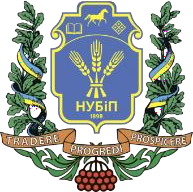 ОПИС ДИСЦИПЛІНИ(до 1000 друкованих знаків)Мета дисципліни - оволодіння студентами спеціальними теоретичними знаннями та практичними навиками з розроблення нових і вдосконалення існуючих технологій виробництва оздоровчих харчових продуктів, вивчення дії окремих компонентів таких продуктів на організм людини, оволодіння методами контролю якості та безпеки сировини і продуктів виготовлених на її основі, надання студентам уміння використати набуті знання для розроблення нових продуктів функціонального призначення.Завдання дисципліни - отримання студентами знань з основ виробництва оздоровчих харчових продуктів, вивченні студентами загальних питань та теоретичних основ з розроблення нових і вдосконалення існуючих технологій виробництва оздоровчих харчових продуктів, вивчення дії окремих компонентів таких продуктів на організм людини, оволодіння методами контролю якості та безпеки сировини і продуктів виготовлених на її основі, в надання студентам уміння використати набуті знання для розроблення нових продуктів функціонального призначення.Набуття компетентностей:загальні компетентності (ЗК):ЗК 1. Знання та розуміння предметної області, розуміння професійної діяльності.ЗК 2. Здатність вчитися і оволодівати сучасними знаннями.ЗК 4. Навички використання інформаційних і комунікаційних технологій. ЗК 5. Здатність до пошуку та аналізу інформації з різних джерел.ЗК 6. Здатністю оцінювати та забезпечувати якість виконуваних робіт. ЗК 10. Прагнення до збереження навколишнього середовища.ЗК 14. Здатність зберігати та примножувати моральні, культурні, наукові цінності і досягнення суспільства на основі розуміння історії та закономірностей розвитку предметної області, її місця у загальній системі знань про природу і суспільство та у розвитку суспільства, техніки і технологій, використовувати різні види та форми рухової активності для забезпечення здорового способу життя.фахові (спеціальні) компетентності (ФК):СК1. Здатність впроваджувати у виробництво технології харчових продуктів на основірозуміння сутності перетворень основних компонентів продовольчої сировини впродовжтехнологічного процесу.СК3. Здатність організовувати та проводити контроль якості і безпечності сировини, напівфабрикатів та харчових продуктів із застосуванням сучасних методів.СК5. Здатність розробляти нові та удосконалювати існуючі харчові технології з врахуванням принципів раціонального харчування, ресурсозаощадження та інтенсифікації технологічних процесів.СТРУКТУРА КУРСУПОЛІТИКА ОЦІНЮВАННЯШКАЛА ОЦІНЮВАННЯ СТУДЕНТІВСИЛАБУС ДИСЦИПЛІНИ«ТЕХНОЛОГІЯ ОЗДОРОВЧИХ ХАРЧОВИХ ПРОДУКТІВ»Ступінь вищої освіти - БакалаврСпеціальність 181 Харчові технологіїОсвітня програма «Технології зберігання, консервування тапереробки м’яса»Рік навчання	3-4	, семестр	5-8_ 	Форма навчання _денна	(денна, заочна)Кількість кредитів ЄКТС 13	Мова викладання _українська_(українська, англійська, німецька)Лектор курсу_доцент, к.т.н. Толок Галина Арсенівна	Контактна інформаціялектора (e-mail)_tga27@ukr.net	Сторінка курсу в eLearnТемаГодини(лекції/лабораторн і, практичні,семінарські)Результати навчанняЗавданняОцінюванн я5 семестр5 семестр5 семестр5 семестр5 семестрМодуль 1 Функціональні харчові продукти в системі відновлення здоров’я та екологічного захисту населення України.Модуль 1 Функціональні харчові продукти в системі відновлення здоров’я та екологічного захисту населення України.Модуль 1 Функціональні харчові продукти в системі відновлення здоров’я та екологічного захисту населення України.Модуль 1 Функціональні харчові продукти в системі відновлення здоров’я та екологічного захисту населення України.Модуль 1 Функціональні харчові продукти в системі відновлення здоров’я та екологічного захисту населення України.Тема 1. Вступна лекція.Предмет,	мета,СамостійнаСамостійна робота – згідно з журналомоцінювання в eLearn.Виконання та здачалабораторних робіт –зараховано. Самостійна робота – згідно з журналомоцінювання в eLearn.Виконання та здачалабораторних робіт –зараховано. Самостійна робота – згідно з журналомоцінювання в eLearn.Предмет,	мета,2/1завданняробота: зСамостійна робота – згідно з журналомоцінювання в eLearn.Виконання та здачалабораторних робіт –зараховано. Самостійна робота – згідно з журналомоцінювання в eLearn.Виконання та здачалабораторних робіт –зараховано. Самостійна робота – згідно з журналомоцінювання в eLearn.завдання дисципліни.дисципліни.навчально-Самостійна робота – згідно з журналомоцінювання в eLearn.Виконання та здачалабораторних робіт –зараховано. Самостійна робота – згідно з журналомоцінювання в eLearn.Виконання та здачалабораторних робіт –зараховано. Самостійна робота – згідно з журналомоцінювання в eLearn.методичноюСамостійна робота – згідно з журналомоцінювання в eLearn.Виконання та здачалабораторних робіт –зараховано. Самостійна робота – згідно з журналомоцінювання в eLearn.Виконання та здачалабораторних робіт –зараховано. Самостійна робота – згідно з журналомоцінювання в eLearn.літературоюСамостійна робота – згідно з журналомоцінювання в eLearn.Виконання та здачалабораторних робіт –зараховано. Самостійна робота – згідно з журналомоцінювання в eLearn.Виконання та здачалабораторних робіт –зараховано. Самостійна робота – згідно з журналомоцінювання в eLearn.ПірамідаСамостійнаСамостійна робота – згідно з журналомоцінювання в eLearn.Виконання та здачалабораторних робіт –зараховано. Самостійна робота – згідно з журналомоцінювання в eLearn.Виконання та здачалабораторних робіт –зараховано. Самостійна робота – згідно з журналомоцінювання в eLearn.Тема 2. Функціональне2/2харчуванняробота: зСамостійна робота – згідно з журналомоцінювання в eLearn.Виконання та здачалабораторних робіт –зараховано. Самостійна робота – згідно з журналомоцінювання в eLearn.Виконання та здачалабораторних робіт –зараховано. Самостійна робота – згідно з журналомоцінювання в eLearn.харчування як основнийрекомендовананавчально-Самостійна робота – згідно з журналомоцінювання в eLearn.Виконання та здачалабораторних робіт –зараховано. Самостійна робота – згідно з журналомоцінювання в eLearn.Виконання та здачалабораторних робіт –зараховано. Самостійна робота – згідно з журналомоцінювання в eLearn.чинник	здоровогоВООЗ.	ПравиламетодичноюСамостійна робота – згідно з журналомоцінювання в eLearn.Виконання та здачалабораторних робіт –зараховано. Самостійна робота – згідно з журналомоцінювання в eLearn.Виконання та здачалабораторних робіт –зараховано. Самостійна робота – згідно з журналомоцінювання в eLearn.життята	принципилітературоюСамостійна робота – згідно з журналомоцінювання в eLearn.Виконання та здачалабораторних робіт –зараховано. Самостійна робота – згідно з журналомоцінювання в eLearn.Виконання та здачалабораторних робіт –зараховано. Самостійна робота – згідно з журналомоцінювання в eLearn.людиниоздоровчоготезування,Самостійна робота – згідно з журналомоцінювання в eLearn.Виконання та здачалабораторних робіт –зараховано. Самостійна робота – згідно з журналомоцінювання в eLearn.Виконання та здачалабораторних робіт –зараховано. Самостійна робота – згідно з журналомоцінювання в eLearn.харчуванняанотування,Самостійна робота – згідно з журналомоцінювання в eLearn.Виконання та здачалабораторних робіт –зараховано. Самостійна робота – згідно з журналомоцінювання в eLearn.Виконання та здачалабораторних робіт –зараховано. Самостійна робота – згідно з журналомоцінювання в eLearn.виконанняСамостійна робота – згідно з журналомоцінювання в eLearn.Виконання та здачалабораторних робіт –зараховано. Самостійна робота – згідно з журналомоцінювання в eLearn.Виконання та здачалабораторних робіт –зараховано. Самостійна робота – згідно з журналомоцінювання в eLearn.завданьСамостійна робота – згідно з журналомоцінювання в eLearn.Виконання та здачалабораторних робіт –зараховано. Самостійна робота – згідно з журналомоцінювання в eLearn.Виконання та здачалабораторних робіт –зараховано. Самостійна робота – згідно з журналомоцінювання в eLearn.Тема 3. Традиційні та4/4ВмітиПоточнеСамостійна робота – згідно з журналомоцінювання в eLearn.Виконання та здачалабораторних робіт –зараховано. Самостійна робота – згідно з журналомоцінювання в eLearn.Виконання та здачалабораторних робіт –зараховано. Самостійна робота – згідно з журналомоцінювання в eLearn.альтернативні теорії тааналізувативиконанняСамостійна робота – згідно з журналомоцінювання в eLearn.Виконання та здачалабораторних робіт –зараховано. Самостійна робота – згідно з журналомоцінювання в eLearn.Виконання та здачалабораторних робіт –зараховано. Самостійна робота – згідно з журналомоцінювання в eLearn.концепції харчуваннятеорію	талабораторноСамостійна робота – згідно з журналомоцінювання в eLearn.Виконання та здачалабораторних робіт –зараховано. Самостійна робота – згідно з журналомоцінювання в eLearn.Виконання та здачалабораторних робіт –зараховано. Самостійна робота – згідно з журналомоцінювання в eLearn.концепціюї роботи,Самостійна робота – згідно з журналомоцінювання в eLearn.Виконання та здачалабораторних робіт –зараховано. Самостійна робота – згідно з журналомоцінювання в eLearn.Виконання та здачалабораторних робіт –зараховано. Самостійна робота – згідно з журналомоцінювання в eLearn.харчування,обговоренняСамостійна робота – згідно з журналомоцінювання в eLearn.Виконання та здачалабораторних робіт –зараховано. Самостійна робота – згідно з журналомоцінювання в eLearn.Виконання та здачалабораторних робіт –зараховано. Самостійна робота – згідно з журналомоцінювання в eLearn.раціональнепрезентаційСамостійна робота – згідно з журналомоцінювання в eLearn.Виконання та здачалабораторних робіт –зараховано. Самостійна робота – згідно з журналомоцінювання в eLearn.Виконання та здачалабораторних робіт –зараховано. Самостійна робота – згідно з журналомоцінювання в eLearn.харчування,Самостійна робота – згідно з журналомоцінювання в eLearn.Виконання та здачалабораторних робіт –зараховано. Самостійна робота – згідно з журналомоцінювання в eLearn.Виконання та здачалабораторних робіт –зараховано. Самостійна робота – згідно з журналомоцінювання в eLearn.збалансованеСамостійна робота – згідно з журналомоцінювання в eLearn.Виконання та здачалабораторних робіт –зараховано. Самостійна робота – згідно з журналомоцінювання в eLearn.Виконання та здачалабораторних робіт –зараховано. Самостійна робота – згідно з журналомоцінювання в eLearn.харчування,Самостійна робота – згідно з журналомоцінювання в eLearn.Виконання та здачалабораторних робіт –зараховано. Самостійна робота – згідно з журналомоцінювання в eLearn.Виконання та здачалабораторних робіт –зараховано. Самостійна робота – згідно з журналомоцінювання в eLearn.основніСамостійна робота – згідно з журналомоцінювання в eLearn.Виконання та здачалабораторних робіт –зараховано. Самостійна робота – згідно з журналомоцінювання в eLearn.Виконання та здачалабораторних робіт –зараховано. Самостійна робота – згідно з журналомоцінювання в eLearn.положенняСамостійна робота – згідно з журналомоцінювання в eLearn.Виконання та здачалабораторних робіт –зараховано. Самостійна робота – згідно з журналомоцінювання в eLearn.Виконання та здачалабораторних робіт –зараховано. Самостійна робота – згідно з журналомоцінювання в eLearn.теоріїСамостійна робота – згідно з журналомоцінювання в eLearn.Виконання та здачалабораторних робіт –зараховано. Самостійна робота – згідно з журналомоцінювання в eLearn.Виконання та здачалабораторних робіт –зараховано. Самостійна робота – згідно з журналомоцінювання в eLearn.адекватногоСамостійна робота – згідно з журналомоцінювання в eLearn.Виконання та здачалабораторних робіт –зараховано. Самостійна робота – згідно з журналомоцінювання в eLearn.Виконання та здачалабораторних робіт –зараховано. Самостійна робота – згідно з журналомоцінювання в eLearn.харчування.Самостійна робота – згідно з журналомоцінювання в eLearn.Виконання та здачалабораторних робіт –зараховано. Самостійна робота – згідно з журналомоцінювання в eLearn.Виконання та здачалабораторних робіт –зараховано. Самостійна робота – згідно з журналомоцінювання в eLearn.ВивчитиСамостійна робота – згідно з журналомоцінювання в eLearn.Виконання та здачалабораторних робіт –зараховано. Самостійна робота – згідно з журналомоцінювання в eLearn.Виконання та здачалабораторних робіт –зараховано. Самостійна робота – згідно з журналомоцінювання в eLearn.особливостіСамостійна робота – згідно з журналомоцінювання в eLearn.Виконання та здачалабораторних робіт –зараховано. Самостійна робота – згідно з журналомоцінювання в eLearn.Виконання та здачалабораторних робіт –зараховано. Самостійна робота – згідно з журналомоцінювання в eLearn.вегетаріанства,Самостійна робота – згідно з журналомоцінювання в eLearn.Виконання та здачалабораторних робіт –зараховано. Самостійна робота – згідно з журналомоцінювання в eLearn.Виконання та здачалабораторних робіт –зараховано. Самостійна робота – згідно з журналомоцінювання в eLearn.натуральні	дієти,Самостійна робота – згідно з журналомоцінювання в eLearn.Виконання та здачалабораторних робіт –зараховано. Самостійна робота – згідно з журналомоцінювання в eLearn.Виконання та здачалабораторних робіт –зараховано. Самостійна робота – згідно з журналомоцінювання в eLearn.роздільнеСамостійна робота – згідно з журналомоцінювання в eLearn.Виконання та здачалабораторних робіт –зараховано. Самостійна робота – згідно з журналомоцінювання в eLearn.Виконання та здачалабораторних робіт –зараховано. Самостійна робота – згідно з журналомоцінювання в eLearn.харчування, дієти,Самостійна робота – згідно з журналомоцінювання в eLearn.Виконання та здачалабораторних робіт –зараховано. Самостійна робота – згідно з журналомоцінювання в eLearn.Виконання та здачалабораторних робіт –зараховано. Самостійна робота – згідно з журналомоцінювання в eLearn.що	регулюютьСамостійна робота – згідно з журналомоцінювання в eLearn.Виконання та здачалабораторних робіт –зараховано. Самостійна робота – згідно з журналомоцінювання в eLearn.Виконання та здачалабораторних робіт –зараховано. Самостійна робота – згідно з журналомоцінювання в eLearn.кислотно-лужнуСамостійна робота – згідно з журналомоцінювання в eLearn.Виконання та здачалабораторних робіт –зараховано. Самостійна робота – згідно з журналомоцінювання в eLearn.Виконання та здачалабораторних робіт –зараховано. Самостійна робота – згідно з журналомоцінювання в eLearn.рівновагу крові.Самостійна робота – згідно з журналомоцінювання в eLearn.Виконання та здачалабораторних робіт –зараховано. Самостійна робота – згідно з журналомоцінювання в eLearn.Виконання та здачалабораторних робіт –зараховано. Самостійна робота – згідно з журналомоцінювання в eLearn.Тема	4.	Лікувальне (дієтичне), лікувально- профілактичне,	та спеціалізоване харчування.Класифікація дієт і їх характеристика.2/3Характерні особливості кожного		виду харчування, види дієт,	динаміказмін	їхнаповнення	з розвитком харчової промисловостіПоточне виконання лабораторно ї роботи, обговорення презентаційВиконання та здачалабораторних робіт –зараховано. Самостійна робота – згідно з журналомоцінювання в eLearn.Тема 5. Вода її роль в людському організмі2/2Вода: питний режим і водний обмін. Проблеми здоров’я людини і чистої води. Вода в житті людини.Зв’язокмінерального	і водного обміну.Поточне виконання лабораторно ї роботи, обговорення презентаційВиконання та здачалабораторних робіт –зараховано. Самостійна робота – згідно з журналомоцінювання в eLearn.Тест	за	змістовним модулем 1Здача тестуМодульна тестоваробота в eLearn.Разом за змістовним модулем 112/12Модуль 2 Інгредієнтний склад функціональних продуктівМодуль 2 Інгредієнтний склад функціональних продуктівМодуль 2 Інгредієнтний склад функціональних продуктівМодуль 2 Інгредієнтний склад функціональних продуктівМодуль 2 Інгредієнтний склад функціональних продуктівТема 1. Функціональні продукти	в	концепції здорового харчування. Основні		групи	та властивостіфункціональних продуктів.2/2Класифікаціяфункціональних продуктів.Проблемизбалансованості та	поєднання нутрієнтів,Поточне виконання лабораторно ї роботи, обговорення презентаційВиконання та здачалабораторних робіт –зараховано. Самостійна робота – згідно з журналомоцінювання в eLearn.Тема	2.	Природні фізіологічнофункціональні продукти.2/2Вивчення харчовоїцінності	та особливості використання природніхфізіологічнофункціональних продуктів	- зерна і продуктів його переробки, морських водоростей,Самостійна робота: з навчально- методичною літературою тезування, анотування, виконання завданьВиконання та здачалабораторних робіт –зараховано. Самостійна робота – згідно з журналомоцінювання в eLearn.Тема	3.			Харчова сировина		та		дієтичні добавки як основа харчової			продукції функціонального призначенняТема 4. Функціональна роль макронутрієнтів:Харчові та біологічно	активнідобавки	білкової природи.Харчові та біологічно	активні добавки вуглеводної природи.Харчові та біологічно	активні добавки ліпідів.4/42/24/42/22/2топінамбуру, цикорію, стевії.Біологічно активні речовини у продуктах харчування та їх фізіологічна роль(вітаміни, мінеральні речовини, органічні кислоти,біологічно активні	фіто сполукиБілки	харчової сировини.Незамінніамінокислоти. Функції білка в організмі.Прояви білкової недостатності в харчуванні.Ліпіди,		їхні джерела та роль в	організмі.Значення незаміннихжирних	кислот (полі ненасиченихжирних кислот) у харчуванні людини.Вуглеводи			в харчових продуктах,		їх фізіологічна роль.	Харчові волокна		як незамінніінгредієнти оздоровчого харчування людини.Самостійна робота: з навчально- методичною літературою тезування, анотування, виконання завданьПоточне виконання лабораторно ї роботи, обговорення презентаційВиконання та здача лабораторних робіт –зараховано. Самостійна робота – згідно з журналомоцінювання в eLearn.Виконання та здачалабораторних робіт –зараховано. Самостійна робота – згідно з журналомоцінювання в eLearn.Тема 5. Науково обґрунтовані принципи збагачення харчових продуктівмікронутрієнтами.Тест	за	змістовним модулем 2Фізіологічна рольміікронутрієн-тів	(вітаміни, мінеральні речовини),джерела, сапособи	і норми введення до рецептурПоточне виконання лабораторно ї роботи, обговорення презентаційЗдача тестуВиконання та здачалабораторних робіт –зараховано. Самостійна робота – згідно з журналомоцінювання в eLearn.Модульна тестова робота вeLearn.Разом за змістовним модулем 218/18Всього за 5 семестр30/306 семестр6 семестр6 семестр6 семестр6 семестрМодуль 3. Принципи конструювання продуктів для корекції та підтримання здоров’я людини на рослинною і тваринною основахМодуль 3. Принципи конструювання продуктів для корекції та підтримання здоров’я людини на рослинною і тваринною основахМодуль 3. Принципи конструювання продуктів для корекції та підтримання здоров’я людини на рослинною і тваринною основахМодуль 3. Принципи конструювання продуктів для корекції та підтримання здоров’я людини на рослинною і тваринною основахМодуль 3. Принципи конструювання продуктів для корекції та підтримання здоров’я людини на рослинною і тваринною основахТема 1. Науково- практичні основи конструювання харчових продуктів функціонального призначенняТема 2. Використання нетрадиційної сировини рослинного походження підвищеної біологічної цінностіТема 3. Використання сировини тваринного походження для створення оздоровчих продуктівТема 4. Характеристика та перспективи2/104/93/84/8Аналізувати характеристику та технологію використання в оздоровчому харчуванні продуктів моря (зокрема, морські водорості),фітопродуктів продукти багаті на харчові волокна,вітаміни та інші БАР, продукти переробки зернових та зернобобових культур.Використання добавок тваринногопоходження при констуюванні рецептур нових оздоровчих продуктівСамостійна робота: з навчально- методичною літературою тезування, анотування, виконання завданьВиконання та здачалабораторних робіт –зараховано. Самостійна робота – згідно з журналомоцінювання в eLearn.використання гідробіонтів уфункціональному харчуванніТема 5. Безпека та нешкідливістьфункціональних харчових продуктів. Методи оцінки якості та конкурентоспроможнос ті харчових продуктів оздоровчого призначенняТест за змістовним модулем 32/10Знатизабруднювачі харчових продуктів.Небезпеказабруднювачів харчових продуктів хімічного походження їх вплив на організмлюдини.Небезпеказабруднювачів харчовихСамостійна робота: з навчально- методичною літературою тезування, анотування, виконання завданьЗдача тестуВиконання та здачалабораторних робіт –зараховано. Самостійна робота – згідно з журналомоцінювання в eLearn.Модульна тестова робота вeLearn.Разом за змістовним модулем 315/45Всього за 6 семестр15/457 семестр7 семестр7 семестр7 семестрМодуль 4. Теоретичні та практичні аспекти створення функціональних харчових продуктів рослинного і комбінованого походженняМодуль 4. Теоретичні та практичні аспекти створення функціональних харчових продуктів рослинного і комбінованого походженняМодуль 4. Теоретичні та практичні аспекти створення функціональних харчових продуктів рослинного і комбінованого походженняМодуль 4. Теоретичні та практичні аспекти створення функціональних харчових продуктів рослинного і комбінованого походженняТема 1.Зерноборошняні продуктиоздоровчого призначенняТема 2. Плоди, ягоди, овочі, соки із них як продукти оздоровчого харчування: асортимент, вміст основних БАР6/86\8Класифікація, харчова ібіологічна цінністьзерноборошняни х продуктівоздоровчого призначення. Характеристика ефективнихдобавокКласифікація, харчова ібіологічнацінність плодо- овочевих товарів оздоровчого призначення.Поточне виконання лабораторно ї роботи, обговорення презентаційПоточне виконання лабораторно ї роботи, обговорення презентаційВиконання та здачалабораторних робіт –зараховано. Самостійна робота – згідно з журналомоцінювання в eLearn.Виконання та здачалабораторних робіт –зараховано. Самостійна робота – згідно з журналомоцінювання в eLearn.Тема 3. Оздоровчі властивості смакових товарівТема 4. Технологія оздоровчих (функціональних)кондитерських виробівТема 5. Технологія оздоровчих (функціональних) кулінарних виробівТема 6. Технологія функціональнихжирових продуктів, соусів та напоївТест за змістовним модулем 44/84/86/84/5Класифікація, харчова ібіологічна цінність смакових товарівоздоровчого призначення. Характеристика ефективнихдобавокКласифікація, харчова ібіологічна цінністьфункціональних кондитерських виробів.Характеристика ефективнихдобавокКласифікація, харчова ібіологічна цінність оздоровчих кулінарних виробів.Класифікація, харчова ібіологічна цінністьфункціональних жирових продуктів, соусів та напоївПоточне виконання лабораторно ї роботи, обговорення презентаційПоточне виконання лабораторно ї роботи, обговорення презентаційПоточне виконання лабораторно ї роботи, обговорення презентаційПоточне виконання лабораторно ї роботи, обговорення презентаційЗдача тестуВиконання та здачалабораторних робіт –зараховано. Самостійна робота – згідно з журналомоцінювання в eLearn.Виконання та здачалабораторних робіт –зараховано. Самостійна робота – згідно з журналомоцінювання в eLearn.Виконання та здачалабораторних робіт –зараховано. Самостійна робота – згідно з журналомоцінювання в eLearnВиконання та здачалабораторних робіт –зараховано. Самостійна робота – згідно з журналомоцінювання в eLearnМодульна тестова робота вeLearnРазом за змістовним модулем 430/45Всього за 7 семестр30/458 семестр8 семестр8 семестр8 семестр8 семестрМодуль 5. Теоретичні та практичні аспекти створення функціональних харчових продуктів тваринного походженняМодуль 5. Теоретичні та практичні аспекти створення функціональних харчових продуктів тваринного походженняМодуль 5. Теоретичні та практичні аспекти створення функціональних харчових продуктів тваринного походженняМодуль 5. Теоретичні та практичні аспекти створення функціональних харчових продуктів тваринного походженняМодуль 5. Теоретичні та практичні аспекти створення функціональних харчових продуктів тваринного походженняТема 1. Технологія функціонально-оздоровчих молочних продуктівТема 2. Технологія оздоровчих (функціональних)продуктів із м’яса та м’ясопродуктівТема 3. Технологія оздоровчих (функціональних)продуктів із риби та гідробіонтівТема 4. Технологія функціонально-оздоровчих харчових концентратів і консервівТест за змістовним модулем 58/108/108/106/10Класифікація, харчова ібіологічна цінністьфункціонально- оздоровчих молочних продуктів.Продукти. Альтернативні молочнимКласифікація, харчова ібіологічна цінністьфункціональних продуктів із м’яса та м’ясопродуктівКласифікація, харчова ібіологічна цінністьфункціональних продуктів ізриби та гідробіонтівКласифікація, харчова ібіологічна цінність оздоровчих харчовихконцентратів і консервівПоточне виконання лабораторно ї роботи, обговорення презентаційПоточне виконання лабораторно ї роботи, обговорення презентаційПоточне виконання лабораторно ї роботи, обговорення презентаційПоточне виконання лабораторно ї роботи, обговорення презентаційЗдача тестуВиконання та здачалабораторних робіт –зараховано. Самостійна робота – згідно з журналомоцінювання в eLearn.Виконання та здачалабораторних робіт –зараховано. Самостійна робота – згідно з журналомоцінювання в eLearnВиконання та здачалабораторних робіт –зараховано. Самостійна робота – згідно з журналомоцінювання в eLearnВиконання та здачалабораторних робіт –зараховано. Самостійна робота – згідно з журналомоцінювання в eLearnМодульна тестова робота вeLearnРазом за змістовним модулем 530/40Всього за 8 семестр30/40ЕкзаменПолітика щодо дедлайнів та перескладання:Роботи, які здаються із порушенням термінів без поважних причин, оцінюються на нижчу оцінку. Перескладання модулів відбувається із дозволу лектора за наявності поважних причин (наприклад, лікарняний).Політика щодо академічної доброчесності:Списування під час контрольних робіт та екзаменів заборонені (в т.ч. із використанням мобільних девайсів). Курсові роботи, реферати повинні мати коректні текстові посилання на використану літературуПолітика щодо відвідування:Відвідування занять є обов’язковим. За об’єктивних причин (наприклад, хвороба, міжнародне стажування) навчання можевідбуватись індивідуально (в он-лайн формі за погодженням із деканом факультету)Рейтинг здобувача вищої освіти, балиОцінка національна за результати складання екзаменів заліківОцінка національна за результати складання екзаменів заліківРейтинг здобувача вищої освіти, балиекзаменівзаліків90-100відміннозараховано74-89добрезараховано60-73задовільнозараховано0-59незадовільноне зараховано